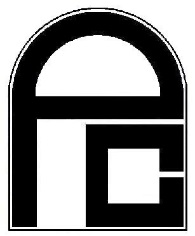 Resources and ReferralsThis is not an exhaustive list of practitioners/services in the Athens, Atlanta, and Augusta areas. *= Recommended by UGA Faculty		   «= Provider is a UGA Clinical Psychology AlumHOSPITALS, INPATIENT TREATMENT, and OUTPATIENT DAY PROGRAMSAdvantage Behavioral Services Crisis Line: 1-(800) 715‐4225 www.advantagebhs.org Offers inpatient, intensive residential (45 days), and outpatient (5 days a week, 8:30am‐3:00pm) treatment for psychiatric and/or substance use disorders. The inpatient unit offers short-term (average length of stay is 8 days) crisis stabilization for adults who do not have a history of violence or aggressive behavior, which consists of group therapy, individual sessions as needed, and psychiatric consultation as needed (there is an on‐site psychiatrist). Only takes adults (no adolescents). Inpatient services are located at the 240 Mitchell Bridge Rd. location and admission evaluation is available 24/7. Payment: Accepts Medicaid (no Medicare), private insurance, and has a sliding fee scale. Commencement Center: (706) 546-7355 or (866)-294-1830 www.thecommencementcenter.com Provides outpatient detoxification, outpatient treatment, partial hospitalization treatment, and aftercare for individuals with substance use disorders. Payment: Accepts most private insurance (In network with Humana) and self-payment. They do not accept Medicare, Medicaid, and do not have a sliding fee scale. Piedmont Athens Regional Medical Center: (706) 475‐7000, ER: (706) 475‐3710 www.piedmont.orgPiedmont Athens Regional is a healthcare system located in Athens, Georgia that consists of an acute care hospital with 350-plus beds, four urgent care centers, a network of physicians and specialists, and a home health agency. St. Mary’s Hospital: (706) 389‐3000, ER: (706) 389‐3993 www.stmarysathens.orgHillside (ATLANTA area): (404) 875‐4551 http://www.hside.org/Provides treatment services to children ages 7-21 with severe emotional, psychological, and behavioral challenges, based on Dialectical Behavior Therapy principles. Services include residential, day, and intensive outpatient treatments. Payment: Accepts private insurance plans, self-pay, managed care, Medicaid and Georgia Department of Education. Laurelwood (GAINESVILLE area): (770) 219‐3800 www.nghs.com/mental-health-servicesProvides a broad range of services for adolescents and adults experiencing mental health or substance abuse problems (age 12+, inpatient services only). Stabilization, acute psychiatric care, and medication management (short‐term) for crisis interventions. Offers a dual program for psychiatric care and substance abuse. Payment: There is an estimated $3500 deposit for three days of inpatient care. Accepts self-payment, Medicaid, Medicare, Private and Military insurance. Insurance plans accepted: www.nghs.com/insurance-questionsPeachford Hospital (ATLANTA area): (770) 454-2302 http://www.peachford.com/Provides mental health and chemical dependency treatment for children, adolescents, adults, and senior adults. Offers inpatient acute‐care, partial-hospitalization, intensive outpatient, electroconvulsive therapy (ECT), and parenting classes for parents of patients. Payment: Accepts Medicare and private insurance.Ridgeview Institute (ATLANTA area -Smyrna (770) 434‐4567, MONROE area (678)-635-3400)http://www.ridgeviewinstitute.com/Provides services for children and adults who need treatment, including substance abuse treatment, detoxification and half‐way house for inpatient, outpatient, and short term and long-term treatments. Uses a 12‐step program framework. Payment: Accepts Medicare, private and military insurance. Summit Ridge (ATLANTA area-Lawrenceville): (678) 442‐5858 www.summitridgehospital.netProvides mental health and substance abuse treatment through inpatient, partial hospitalization, and Intensive Outpatient Programs for adolescents, adults, older adults, and their families (ages 13+). Free walk-in assessments via staffed admissions counselors for psychiatric and/or substance use difficulties are available 24/7. Payment: Accepts most insurance plans.SUICIDE and CRISIS HOTLINESCounseling and Psychiatric Services (CAPS) at UHS: (706) 542-2273 uhs.uga.edu/caps/welcome For UGA students only. Access after hour mental health crisis line by contacting UGA Police (706) 542-2200 and asking for clinician on-call.Georgia Crisis and Access Line: (800) 715-4225 http://www.mygcal.com/Provides immediate assistance 24/7, including risk assessment and referrals. Can dispatch police/mobile crisis unit. Website includes agency search feature. The HOPE Line: 800-442-HOPE (800) 442-4673 http://www.thehopeline.com/Provides assistance 24/7, including support via telephone or chat feature of the website. National Suicide Prevention Hotline: (800) 273-8255 http://www.suicidepreventionlifeline.org/Spanish line: (888) 628-9454. Provides assistance 24/7, including support and referrals. Toll free and confidential. Tele-Interpreters service supports over 150 languages. Can dispatch police. Specific services for veterans and hard of hearing individuals available. Trevor Project: Call: 1-866-488-7386 OR Text: 678-678. https://www.thetrevorproject.org/Crisis line and resources for LGBTQ+ youth. Staff at Trevor Project provide support and crisis services, specifically for LGBTQ+ youth. Website includes information and resources related to LGBTQ+ youth (e.g., gender identity, sexual orientation).PSYCHOTHERAPY and ASSESSMENT Athens Area Community Agencies and Group Practices Advantage Behavioral Health Systems (Clarke County Clinic): (855) 333-9544 www.advantagebhs.orgProvides outpatient mental health services (short‐term individual & group counseling and psychiatric services), community support services, community outreach, developmental disabilities services, residential services, and child and adolescent treatment. Payment: Accepts some in‐network insurance; out‐of‐pocket fees determined based on income. ASPIRE Clinic: (706) 542‐4486 www.aspireclinic.org Provides outpatient services for individuals, couples (including pre-marital counseling), and families, including services related to nutrition, finance planning, legal problem-solving, and home organization. Payment: based on sliding fee scale ranging from $10‐$65.Athens Center for Emotional Healing: (706) 543-4948) http://www.athenscenterforemotionalhealing.com/Group practice providing individuals, couples, and family therapy. Therapists work closely with clients who have experienced anxiety, depression, grief, childhood trauma, marital discord, infidelity, addiction, co-parenting struggles, or mood instability. Athens Neurological Associates: (706) 353‐0606 http://www.athensneuro.com/A neurology practice partnered with Athens Regional Medical Center. Provides care for individuals from all ages. Diseases commonly treated include (but are not limited to) cerebrovascular disease/stroke, headache/migraine, epilepsy, sleep disorders, movement disorders/Parkinson's, dystonia, neuromuscular disease, peripheral neuropathy, neuroimmunological disease/multiple sclerosis and spinal disease. Deep brain stimulation for depression. Assessment: MRI testing and neurological lab testing available. Payment: Accepts most major insurance plans.Athens Associates for Counseling and Psychotherapy: (706) 353-0709)www.athenspsychotherapy.com A group of independent practitioners providing services for individuals, couples, and families of all ages. Services include individual psychotherapy, marital and couples therapy, family therapy, and hypnotherapy. Payment: Accepts most major insurance plans and assists in filing insurance claims.Athens Center for Counseling and Play Therapy: 706-363-3352 http://www.athenscenterforcounselingandplaytherapy.com/ A group of practitioners providing psychotherapy and play therapy to children ages 3+ and adults for issues related to depression, anxiety, behavior problems, sexual abuse, academic difficulties, life transitions, grief, postpartum depression, and social skills building. Athens Counseling and Psychotherapy, LLC: (763) 224-6010 https://therapyathens.com/ A group of therapists providing therapy services for individual therapy, couples therapy, substance use therapy, substance use evaluations and domestic violence evaluations. Payment: $120 for intake and therapy sessions and $80 for substance use and domestic violence evaluations. Accepts Anthem, Aetna, Multiplan, and out-of-network. Athens Psychological Services: (706) 548-8697 http://www.athenspsychological.com/home.html	 Group practice offering therapy for children and adults and medication management for		 adolescents only. Payment: Self-pay sessions are $125-$150 an hour. Every 		provider accepts BC/BS and has their own set of insurances accepted. Banyan Tree Center: (706) 850-7041 https://www.athenscounseling.com/ Group practice offering individual therapy, couples therapy, family therapy, neurodiversity coaching, substance use counseling, and EMDR for children (age 3+) and adults. Therapy sessions are $70-$165 depending on the therapist. Out-of-network coverage provided. Center for Counseling and Personal Evaluation (Aderhold): (706) 542‐8508https://coe.uga.edu/directory/counseling-and-personal-evaluationProvides individual and group therapy. Offers family and couples counseling (unlimited sessions, Mon-Thurs). Assessment: Psychological testing available for developmental deficits, learning disabilities, attention deficit disorders, as well as general psychological evaluation. Payment: Rates for therapy based on sliding fee scale, ranging from $5 to $30. Cost of testing is $695 for psychological evaluations. No insurance accepted.Counseling Associates for Well‐Being: (706) 425‐8900 www.ca4wellbeing.comProvides individual and family counseling for children older than 10 years, adolescents, adults, and couples. Counseling approaches are inspired by cognitive‐behavioral, dialectical behavioral, acceptance and commitment therapy, and experiential models. Payment: Providers accept Aetna, BC/BS, Signa, and Kaiser. One provider accepts Medicare (no Medicaid). Sliding fee is an option for some providers. Offices in Decatur, Madison, Alpharetta, and Smyrna/Vinings as well.Counseling and Psychiatric Services (CAPS) at University Health Services: (706) 542‐2273 http://www.uhs.uga.edu/caps/For UGA students only. Provides walk-in crisis intervention (Monday-Friday 8AM-5PM), after-hours crisis line (via UGA Police 706-542-2200), brief individual and group counseling, and psychiatric services. Offers couples counseling for a limited period of time and also offers some groups: mindfulness, yoga, relaxation, DBT-Lite, stress and anxiety workshop, African American women, interpersonal processing, and grad students. Initial 30-minute screenings are free and can be scheduled through the University Health Center patient portal. Payment: Rates are based on a sliding fee scale, and there is an option for students to apply for a grant to help cover costs.Family Counseling Services of Athens: (706) 549‐7755 http://www.fcsathens.com/Non‐profit organization that provides individual counseling for children and adults, family counseling, and marriage/couples counseling. Primarily focused on growth‐oriented therapy, as well as play therapy for children. Some group therapy, including alcohol and drug issues, anger and violence issues, children, and divorce. Services related to drug court (5 phase program for repeated DUI and other alcohol/drug related offenses) and sexual offending (assessment and group therapy). Payment: Accepts BC/BS, PPO, Board of Regents, and several other insurance plans. Do not accept Medicare or Medicaid. Also have a sliding fee scale.Nuçi’s Space: (706) 227‐1515 (ask for Lesley Cobbs)	http://www.nuci.org/Non‐profit health and music resource center that aims to prevent suicide by providing treatment to musicians suffering from mental illness. Also provides a mental health support group and a “Survivors of Suicide” support group for those who lost loved ones to suicide, which meets every month. Payment: Sliding fee scale for therapy services. Psychiatric services are typically $40 for first session and then $30 for each session thereafter.     Georgia Center for OCD and Anxiety: (706) 552-0706 https://georgiaocdandanxiety.com/ Group	 practice specialized in treating OCD, PTSD and anxiety disorders. Offers CBT, exposure therapy, and response prevention. Payment and insurance are dependent on the provider. Oasis Counseling Center: (706) 543-3523 https://www.oasiscounselingcenter.com/home Offers therapy, EMDR for children and adults, grief counseling, family counseling and parent support. Payment: $95 for 1 hour individual sessions, $105 for families and couples, $20 for 1.5 hour group sessions. Most commercial providers, Medicare and Medicaid are accepted. Positive Outcomes: (706) 546‐8440http://positive-outcomes.com/Provides outpatient mental health and psychiatric services for children, adults, and families. Therapists primarily adhere to principles of Cognitive‐Behavioral Therapy. Assessment: Offers psychological evaluations (e.g., diagnostic, forensic, neuropsychological, psychoeducational, vocational). Payment: Accepts BC/BS, Tricare, Medicaid, Peachcare, self-pay, and has a sliding fee scale.*Regents Center for Learning Disorders at UGA: (706) 542‐4589 http://www.rcld.uga.edu/Assessment: Provides comprehensive standardized assessments for individuals (students at public colleges in the state and high school seniors) with learning and attention problems. Payment: Evaluations cost $500 (additional costs are covered by the Georgia Board of Regents). Do not accept insurance.School Psychology Clinic (Aderhold): (706) 542‐4265 https://coe.uga.edu/directory/school-psychology-clinic Assessment: Provide assessments services for children ages 2‐18 who are still in school, including diagnostic evaluations for Autism Spectrum Disorders (ASD) and learning disorders. The Campus Coaches program provides practical assistance to UGA students with ASD by paring the student with an upperclassman coach and attending related groups (ASD peer support group, social and life skills group). To access the Campus Coaches program email caarelab@uga.edu. Payment: ASD evaluations are offered on a sliding fee scale. Fee for assessment services is $1300. They will help file insurance, but coverage is not guaranteed.Stress Care Counseling Services (Athens): (706) 552-0706 https://stresscare.org/ Group practice offering therapy for a wide range of issues including individual therapy, couples therapy, family therapy, school consultations, grief counseling, substance use counseling and anxiety and depression management. Payment: Fees and insurance differ based on provider. Athens Area Private PractitionersAmanda Dyer, Ph.D.: (706) 410-4074 http://www.dramandadyer.com/Dr. Dyer primarily provides individual therapy services to children, adolescents, and young adults and her treatment approach is primarily cognitive-behavioral, including parent management training and parent child-interaction training. Assessment: Evaluation services are offered for children, adolescents, and adults, including assessment of Autism Spectrum Disorders and ADHD. Payment: Accepts self-pay, Medicaid, Amerigroup, WellCare, Aetna, Cigna, and BC/BS.Amy Heesacker, Ph.D.: 706-460-3105 https://dramyheesacker.com/Dr. Heesacker specializes in therapy for children, adolescents, adults, couples, and families using cognitive behavioral and mindfulness strategies. Dr. Heesacker assists clients in coping with anxiety, depression, grief, and couple issues including divorce, separation, and blended families. Dr. Heesacker has extensive experience working with students and has specialized training to work with children and families.  Andy Case Ph.D.: (678) 677-4851 http://www.drandycase.com/ Private practitioner offering individual therapy, couples therapy, community workshops, HIV+ counseling, and mandated alcohol and drug education for adults. Angela Londono-McConnell (AK Counseling and Consulting, Inc.): (706) 613-5290 Offers a broad range of services to individuals, groups, and organizations within an integrated and wellness philosophy that emphasizes the diverse nature of individual experience. Provides sports performance, career, and life counseling. Emphasizes a multicultural and personal empowerment approach. This provider is Spanish-speaking. Payment: Most insurances are accepted and self-payment is available. This practice does not use a sliding fee scale.Anna Belle Wood, LPC (Many Colors Counseling): (706)-248-1042 www.manycolorscounseling.comProvides individual and group psychotherapy for adults with a specialization in women-centered and LGBTQ-affirming care. Payment: Self-payment only (out-of-network). Does not work directly with insurance companies. $125 for a 50-minute individual session, and $40 for a 90-miute group session. Accepts cash, check, all major credit cards, health savings accounts, and flexible spending accounts. Offers a sliding fee scale for those who cannot pay the full rate.Chuck Zanone: (706) 201-6921 http://www.drchuckzanone.com/Offers a broad range of psychological services for individuals with anxiety disorders, mood disorders, trauma, grief, gender identity/dysphoria and LGBT issues, and eating disorders. Available to see high-risk cases and offers after-hours crisis services for clients he is currently treating. Payment: Accepts BCBS, United, and Aetna, and self-payment. Also offers possible fee adjustment and payment installation plans. Services cost $140 for a one-hour session.*David Campbell, Ph.D.: (706) 714‐1468 Provides counseling services to adolescents (12+), adults, couples, and families. His therapeutic orientation is interpersonal with added CBT when appropriate. He is also experienced with Adlerian, Gestalt, Narrative, and Feminist approaches to therapy. Payment: Accepts BC/BS and Pearce‐and‐Pearce and most other insurances as an “out‐of‐ network” provider.Cassandra Conton, Ph.D.:(770)679-4043Provides intensive individual and family therapy, skills training, family preservation services and planning, anger and stress management, crisis intervention, substance abuse assessment and counseling, psychotic and mood disorder treatment, trauma recovery to adolescents and adults (16-75) Payment: $100 a session, offers sliding scale. *Elenor McMahan, Ph.D.: (678) 895-7493 www.wellspringathens.comSpecializes in broad range of services for children, adolescents, adults, and couples (e.g., depression, trauma, LGBTQ and gender identity concerns, ADHD, eating pathology, substance use). Payment: $150 per 50 minute session, due at the beginning of each session. Insurance is currently not accepted; however, assistance can be given in filing for reimbursement. North Star Therapy Group (706)-715-3414 https://www.northstartherapygroup.com/ Specializes in Dialectical Behavior Therapy services (individual and group services) for adults and adolescents. Payment: Accepts BC/BS, United Healthcare/United Behavioral Health, Cigna, Value Options, Kaiser Permanente, and Optima.John Grace, Psy.D.: (706) 552-0450 eatingdisordersrecoverycenterofathens.com/home.html Provides services for depression, anxiety, addictions, eating disorder, self-harm and trauma. Provides services for high-risk clients, including after-hours crisis counseling, (on an individual basis). He is associated with the Eating Disorders Recovery Center. DBT skills group is available. He utilizes an integrated therapy approach, including evidence-based treatments, CBT, DBT, interpersonal, clinical hypnosis, mindfulness, and existential therapies. Payment: Accepts private insurance and Medicare. Michelle Swagler, Ph.D.: (706) 548‐6744 https://pratigroup.org/directory/listing/michelle-swagler/ Provides integrative therapeutic interventions for individuals who are 16 years of age or older for a range of conditions, including anxiety, OCD, ADHD, eating disorders, PTSD, as well as issues of cultural diversity, family of origin, grief and loss, relationships, women’s issues, and spirituality. Offers group therapy as well. Assessment: Assessments for eating disorders. Payment: $100-$150 per session based on sliding scale,. Minoi Ryziew, LCSW (Clarity Counseling): (706) 338-6611 http://www.athensclarity.com/ Provide psychotherapy for individuals, families, and groups. Consulting services related to multicultural and diversity issues available. Payment: $125 per hour for a 50 minute session but many insurance plans accepted. Fees can also be negotiated according to need. Patricia Brawner, Ph.D: (Athens Area Psychotherapy) (706) 552-2820				https://athensareapsychotherapy.com/ Independent practitioner offering individual psychotherapy (age 18+), marriage counseling, couples therapy, psychoevaluations, and ADHD testing. Payment: Initial sessions are $275, $175 for follow-ups. Accepts BC/BS. Paul J. Cardozo, Ph.D.:(706) 546-9880 https://paulcardozopsychologist.com/ Independent practitioner offering therapy for children and adults and forensic services for legal needs. Does not accept insurance.Richard R. Born, Ph.D. (Athens Psychological Health): (706) 543‐7605 www.appliedpsychhealth.comServes adolescents, and adults. He specializes in behavioral medicine, rehabilitation psychology, biofeedback, and pain management. Treatment approach is eclectic, but he frequently incorporates cognitive therapy, relaxation training, and behavioral—coping skills training. Assessment: Psychological evaluations for cognitive ability, functioning, and attention (e.g., ADHD), personality and emotional (e.g., anxiety and depression), pre‐surgery psychological screening, chronic pain management and health‐related coping. Payment: Accepts most major insurances including BC/BS, Medicare, and Aetna.Sally Kennedy, Ph.D.: (706) 296-1202 http://www.drsallykennedy.com/index.html Private practitioner offering psychotherapy for adolescents and adults. Works with clients who have bipolar disorder, major depression, schizophrenia, and other disorders. Payment: Sliding scale offered and accepts United, BC/BS and out-of-network providers. *Shayne Abelkop, Ph.D.: (706) 431-3711 http://www.drshayneabelkop.com/ Services for children and young adults (ages 6 -22 years). Provides services which include individual and group therapy, parent behavior management training, and school consultation/advocacy. Competent to work with transgender children and young adults. Groups change with client needs. Approach to treatment combines elements of empirically supported cognitive and behavioral psychological interventions. Payment: Accepts Aetna and out-of-network.Susanna Rains, LPC (Athens Counseling Center): (706) 223-0323 https://www.athenscounselingcenter.com/ Private practitioner offering individual and couples therapy and counseling. *Sydney Felker-Ross, Ph.D.: (706) 254-7194, http://drfelkerross.comSpecializes in individual and group therapy for all ages to address a broad range of difficulties, including anxiety, depression, relational issues, substance use, eating disorders, trauma, and LGBTQ concerns. She approaches therapy from a humanistic and interpersonal perspective that integrates cognitive behavioral therapy and mindfulness strategies. Payment: $175 for initial assessment, $150 for 55-minute individual session, $60 for group session. Accepts self-pay, Medicare, United Student Resources (UGA student insurance), out-of-network, and BC/BS.*Theodore Goetz, PhD: (706) 548-9441Provides individual psychotherapy for children, adolescents, adults, and couples counseling. Payment: Accepts BC/BS PPO, Aetna, and Medicare. The first visit is $180. Following visits are $135 for a 45-minute session or $180 for an hour session.National and Regional Community Agencies and Private PractitionersAnxiety & Stress Management Institute (ATLANTA area): (770) 953‐0080 Ext. 302 http://www.stressmgt.net/Provides psychological and psychotherapy services to adults, adolescents, children, couples, and families. Offers a variety of therapy and support groups, including anxiety and stress management and OCD. Additional services include smoking cessation, hypnotherapy, and life coaching. Assessments for children, adolescents, and adults available. Payment: Session prices range from $60-200, depending on therapist. Out-of-network for insurance.Erin Floyd, Ph.D. (ATLANTA area): Alternative number (770) 785-2704 Ext. 22  http://www.erinfloydphd.mysite.com/Dr. Floyd has specialized training in clinical child and family therapy, including sub‐specializations in parent management training, parent‐child interaction therapy, and health psychology (e.g., chronic pain, adherence to medical treatment). Dr. Floyd also provides services for a broad variety of conditions including anxiety and depression.  Assessment: Psychological testing and health psychology evaluations for children and adults, including intelligence, developmental disorders, learning disabilities, ADHD, psychosocial difficulties, bariatric surgery candidacy, gestational surrogate candidacy, transplant candidacy, and chronic pain. Payment: Self-payment only (out-of-network), sessions are charged at $300 for first appointment, $175 for individual therapy and $200 for family therapy.Iain Halstead, LCSW (ATLANTA AREA) (678) 792-8677 https://www.resolutiondbt.com/Specialty in Dialectical Behavior Therapy (individual, group, teenagers). Affiliated with Resolution DBT, located in East Cobb (near Marietta and Kennesaw). Payment: Self Pay - $200 per individual session, $75 for group skills class. Insurances Accepted: Blue Cross / Blue Shield, Anthem, Cigna, United Healthcare, Kaiser Permanente.«Joey Pate, Ph.D. (ATLANTA area): 470-610-5924 pate@virtuallybetter.com Offers services for children, adolescents, and families. Provides treatment for anxiety, ADHD, internalizing, and externalizing symptom presentations. He uses a combination of behavioral and cognitive behavioral treatments, as well as interpersonal and parent-focused intervention. Payment: New patients will have an initial diagnostic evaluation charged at the rate of $200. Sessions are charged at $175 per 50 minutes. No insurance is accepted. LifeStance Health: (470) 749-3520 https://lifestance.com/ Group practice offering individual therapy, couples therapy, family therapy, neuropsychological testing, and medication management. Payment: $300-$360 for psychiatry and $45-$250 for therapy session depending on therapist licensure.  National Eating Disorders Association Information and Referral Hotline: (800) 931‐2237http://www.nationaleatingdisorders.org/help-support/contact-helpline Information and referral helpline available Monday-Thursday from 9AM to 9PM ET, and Friday from 9AM to 5PM ET. For crisis situations, text "NEDA" to 741741 to be connected with a trained volunteer at Crisis Text Line. Chat feature available via the website.Peachtree Psychiatric/DBT (ATLANTA area): (404) 351-2008 https://www.pchprofessionals.com/Offers services for adults and children, including classic DBT, DBT skills classes, short-term/brief individual DBT, biofeedback, Eye Movement Desensitization and Reprocessing (EMDR) for trauma/anxiety, mindfulness, ADHD groups, Transcranial Magnetic Stimulation (TMS) for depression. Therapists are licensed counselors and social workers. One psychologist on staff, and psychiatric services also available. Payment: Individual therapy sessions are $170 per hour. Eight-week classes are $600 (extra $80 if client is also seeing an outside therapist). Nine-week DBT parenting classes (i.e., “Brave Parents”) are $675. Insurance is not accepted for therapy services but willing to provide documentation for those seeking reimbursement. Raven Counseling Services (CONYERS area): (770)-679-4043 www.ravencounselingservices.comServices provided to children 5 years and above who have been diagnosed with severe emotional and mental disorders. Provides in-home psychotherapy and case management services. Orientation is systemic and CBT, has a family treatment perspective and includes close collaboration with the clients and their families, DFCS, and the staff of the family network agencies. The service is short-term (90-270 days). Treatment includes behavior modification and skills training, crisis intervention, psychological and/or psychiatric assessments, substance abuse assessment and counseling, anger and stress management. Payment: Accepts most major health insurance plans including BC/BS, PeachCare, Peach state, and self-pay.Virtually Better (ATLANTA area): (470) 610-5924 http://www.virtuallybetter.com/clinic/ Provides individual psychotherapy for a variety of presenting problems for children (ages 3+ years), adolescents, adults, and older adults. Provides CBT and virtual reality exposure therapy to address a variety of difficulties in children, adolescents, and adults. Virtual reality exposure treatments for phobias, job interviews, combat‐related PTSD, acute pain procedures, and drug/alcohol addiction are also available. Payment: Does not accept insurance but has standard fee of $200 for the initial intake (60‐90 minutes) and $175 50‐minute session fee. PSYCHIATRY Community AgenciesAdvantage Behavioral Health: (855) 333-9544, (706) 389-6767 http://www.advantagebhs.orgProvides outpatient psychiatric evaluations, medication management, and limited psychotherapy for families, couples, children (age 3+), adolescents, and adults. Group therapy also offered. Orientations to therapy include supportive, cognitive‐behavioral, and insight. Partner with The Georgia Treatment Resistant Depression Clinic and provide Transcranial Magnetic Stimulation and Ketamine injections for depression. Also provides genetic testing through the GeneSight laboratory to help your doctor determine which medications are the best fit for you. Assessment: MRI or EEG testing may be used in some evaluations. Some forensic psychiatry services (i.e., assessment and testifying in civil and criminal cases) available. Also offers an ADHD Specialty Clinic, which provides neuropsychiatric testing for ADHD and medical treatment. Payment: Accepts some insurance policies.*Athens Behavioral Medicine: (706) 316‐1908	http://www.athensbehavioral.com/Provides outpatient psychiatric evaluations, medication management, and limited psychotherapy for families, couples, children, adolescents, and adults. Group therapy also offered. Orientations to therapy include supportive, cognitive‐behavioral, and insight. Transcranial Magnetic Stimulation for depression available. Assessment: MRI or EEG testing may be used in some evaluations. Some forensic psychiatry services (i.e., assessment and testifying in civil and criminal cases) available. Also offers an ADHD Specialty Clinic, which provides neuropsychiatric testing for ADHD and medical treatment. Payment: Accepts some insurance policies and has a standard fee of $475 for initial visit $240 for follow ups to see a physician, $350 for initial visit and $175 for follow up to see an NP or PA, and $185 for initial visit and $125 for follow up to see a therapist. Private Practitioners: PsychiatryIssa Bagayogo, M.D. Ph.D.: (762) 233-0785 https://www.olivespacepsychiatry.com/Provides services for a range of psychiatric conditions in adolescents (ages 12+) adults (ages 18-64) and older adults (ages 65 and up). Dr. Bagayogo specializes in treating addiction and takes an individualized and empowerment-based perspective, which is facilitated by having longer appointments (i.e., 45-50-minute assessment, 30-minute appointments). This practice also offers Medication Assisted Treatment (MAT) for opioid dependence, alcohol dependence and nicotine dependence. Payment: Self-pay, no insurance accepted. $450 for initial appointment, and $250 per additional appointment.Colleen McLemore, M.D.: 1-(706) 353-3794Psychiatric services provided for children and adults. Payment: In-network with the following insurance plans: Cigna, Aetna, BC/BS, and United. Self-pay rates: Initial Diagnostic Assessment for adults $350, Initial Diagnostic Assessment for children $550 for 2 sessions, $170 for medication management appointments. *note: provider indicated you need to include 1 when dialing phone numberJessica Prowell, M.D.: (706) 548-8697 http://www.athenspsychological.com/home.html Psychiatric services for children and adolescents (ages 2 through 17). Dr. Prowell specializes in the evaluation and management of ADHD, depressive and mood disorders, anxiety disorders, and autism spectrum disorder. Payment: Accepts self-pay as well as some insurance plans, including Aetna, BC/BS, Coventry, 1st Health, Humana, and Multiplan. For self-payment the first appointment is $450, the second is $250, and each session thereafter is $200.Steven M. Hines, M.D. (Five Points Psychiatry): (706) 549‐2087Psychiatric services provided for adults. Stimulants are prescribed with discretion. Payment: Self-pay, no insurance accepted. $450/initial diagnostic assessment. $250 for appointments thereafter.Scott Snyder, M.D.: (706) 543‐0059Psychiatry services provided for adults. Payment: Accepts Aetna, Blue Cross, Cigna (excluding HealthSpring and HMO), Humana, and self-pay. For self-pay, initial visit costs $350 and appointments thereafter cost $190-$220.William Orr, M.D.: (706) 613-2799Psychiatry services provided for adults only. Payment: Accepts some insurance plans accepted and self-pay. Self-pay rates: Initial visit $375 and appointments thereafter $210.GENERAL COMMUNITY RESOURCESAddiction ServicesAl‐Anon/Alateen: (888) 425‐2666 https://al-anon.org/Athens Area Alcoholics Anonymous: (706) 389-4164 (call or text) Narcotics Anonymous: www.na.org, Athens area: (678)-841-7613 (provides information about meetings; text number for more details)  www.negana.org/Gamblers Anonymous: (404) 237-7281, www. gamblersanonymous.orgChild, Adolescent, and Family Community ServicesClarke County Department of Family and Children’s Services: (706) 227‐7021To report child abuse: 1-(855) 422-4453Brightpaths Athens: (706) 546‐9713  https://brightpathsathens.org/ A non-profit, community-based organization that prevents child abuse through education, support and public awareness. Website includes a list of resources for families.Caminar Latino: Georgia hotline: 1-(800) 33- HAVEN, OR (1-800-334-2833): Questions: 855-CAMINAR, or (855) 226-4627Caminar Latino’s mission is to create opportunities for Latino families, affected by violence, to transform their lives and their communities. The way we carry out our mission is a three-prong approach: Through our family initiative programming we provide opportunities for families to transform their lives by increasing a family’s capacity to identify the abusive behaviors, engage in dialogue with other people who have had similar experiences, and take action to transform their lives. Through our community initiative program Caminar Latino is able to provide opportunities for community members to recognize their own strengths and use them to stop the cycle of violence and transform the community. Through our national arm, Latinos United for Peace and Equity, we elevate the stories and visibility of survivors and communities throughout the country and work to eradicate the structural and social conditions that give rise to violence.Teen Matters: (706) 340‐3715 (voice); 706-410-8558 (text)Nurse‐run organization that serves individuals between ages 11 and 19. They provide free and confidential health services, health education, pregnancy and pregnancy prevention services, annual exams, and STD checks. National Children’s Alliance: (202) 548-0090 www.nationalchildrensalliance.org Nationwide non‐profit organization that promotes and supports communities, coordinate investigations & comprehensive response to victims of severe child abuse.Grandparents Raising Grandchildren: (706) 549-4850 https://www.accaging.org/services/caregiver-       support/support-groups/ 	A monthly support group for families coordinated by the Athens Community Council on Aging.The Creative Center for Wellness (MONROE): https://creativecenterinc.org/  (770) 599-7508Recently established resource for kinship caregivers who need a variety of different services, including therapy, caregiving classes, classes for children, etc. A resource located in Loganville Georgia providing a variety of services including therapy, counseling, community support, and yoga classes. Payment- $150 per session, offers sliding scale. Crime Victims, Safety, and Legal Ahimsa House: 24-hour line: (404) 452‐6248 (crisis line) http://www.ahimsahouse.org/Provides temporary services (60 days maximum) and shelter for animals and pets who themselves (or their owners) are victims of domestic abuse. Can help with transportation, pet deposits, safety planning, and vet care. Services are free and confidential.Cottage Sexual Assault Center of Northeast Georgia and Children’s Advocacy Center: (706) 546-113324‐hour hotline: 1-(877) 363‐1912 www.northgeorgiacottage.orgServices include a 24-hour crisis and information line, crisis counseling, volunteer accompaniment, medical advocacy (evidence collection and follow-up medical appointments), legal advocacy, counseling referrals for survivors, and support for secondary survivors (loved ones of the survivors). All services are free of charge and confidential. Services are offered in English and Spanish. Jane W. Wilson Family Justice Clinic: (706) 369‐6272Helps domestic violence victims and children obtain temporary protective orders and legal support and direct representation. This service is run through the UGA Law School all year long.National Assault Hotline (RAINN): (800) 656-4673, online chat: www.rainn.org National Center for Victims of Crime: (855) 484-2846, online chat: https://victimConnect.org National Domestic Violence Hotline: 1-(800) 799−SAFE (7233)  http://www.thehotline.org/# Project Safe: (706) 543‐3331, Teen Textline: (706) 765-8019, online chat-https://www.thehotline.org/  Business line: (706) 549-0922 https://www.project-safe.org/Provides a 24-hour hotline, emergency shelter services, pet shelter services (through UGA vet school), safety and planning services, legal and social service advocacy (aid in pursuing a temporary protection order), and emergency financial assistance. Also offers follow-up services (post shelter care and case management), support groups, and short-term counseling. The teen textline provides information and support for teens dealing with unhealthy relationships.Athens Public Defender Office: (706) 369‐6440 http://www.athenspublicdefender.com/ Walk‐in intakes Monday to Friday 9 AM to 4:00 PM to determine eligibility for legal services. University Health Center Relationship and Sexual Violence Prevention: Hotline: (706) 542‐7233; General information: (706) 542-8690; https://www.uhs.uga.edu/rsvp/rsvp-intro Provides resources, assistance, and referrals. Offered to all UGA students who have been or are impacted by sexual or relationship violence. Services include confidential crisis intervention, safety planning, and support and advocacy for legal, medical, and educational issues. A free and anonymous support group for survivors is available.Victim Assistance Program: (706) 613-3240. https://westerncircuitda.com/	     Provides services to victims of felony crimes, such as aggravated assault, armed robbery, arson,	 burglary, homicide, rape, and sexual exploitation of a child. Click “Victim Assistance” on website for more information.Homelessness Athens Area Homeless Shelter: (706) 354‐0423 https://www.helpathenshomeless.org/ Resources include housing, childcare and summer camp programs, case management, budgeting training, and a financial education program.Homeless Day Service Center: (706) 354‐1154 www.advantagebhs.org/homeless-services.cmsProvides resources for homeless individuals in the community, including free shower, laundry facilities, access to financial assistance, and job support.Family Promise of Athens (706) 425‐1881 https://www.familypromiseathens.org/ Network of Athens‐area churches and communities of faith providing shelter, meals, and support for homeless families and children in crisis situations.The Salvation Army: main office (706) 543‐5350 https://salvationarmygeorgia.org/athens/ Provides emergency shelter, financial services, housing, disaster relief services, youth programs, and worship services.Older Adults A Place for Mom: (866) 518-0936 https://www.aplaceformom.com/ Resource for identifying senior living services (independent living, nursing homes, care homes, Alzheimer’s Care), including help identifying financial resources and advise. Website include photos and reviews of senior living options in the Athens area. Rehab Institute (GAINESVILLE area): (770) 219-8200 https://www.nghs.com/rehabilitation-services Offers pre‐driving evaluations for people with illness, injury, or decline in overall 	function that may affect their ability to drive safely. Also offers neuropsychological assessments. Must be 11 years old or older. Northeast Georgia Area Agency on Aging: 1-(800) 474‐7540; (706) 583‐2546 https://www.negrc.org/aging.php Provides information and a variety of services related to older adult (age 60 and older) advocacy, well‐being, and care, including information for caregivers. Information sources cover topics of healthcare, independence, and provides information about long-term care resources. Physical Health Resources and Food BanksAthens Emergency Food Bank: (706) 353‐8182 http://aaefb.blogspot.com/ Provides 3 weeks of food for families. Services can be received every 6 monthsCommunity Internal Medicine of Athens: (706) 389-3875 www.cimathens.comAdult outpatient medical clinic that is staffed by AU/UGA Medical Partnership resident physicians and supervised by faculty physicians that are board certified in Internal Medicine. Payment: Accepts most private insurance and St. Mary’s financial assistance program https://www.stmarysathens.org/patients-visitors/financial-assistance/. Mercy Health Center: General number: (706) 425-9445; Appointments: (706) 425-4044  https://www.mercyhealthcenter.net/ Free medical and dental outpatient clinic for children and adults. Appointments are scheduled every Tuesday from 4pm-5pm by phone and are required for services.  Our Daily Bread (at First Baptist Church Athens): call Zachary Burgess at (678) 888‐2150; Church: (706) 548-1359Provides breakfast (8am-9am) and lunch (12pm-1pm) to anyone, every day of the year.Piedmont Athens Regional Community Care Clinic: (706) 475-7117					 https://www.piedmont.org/locations/location-details?practice=1266 Accepts all adult patients regardless of insurance status. They offer regular check-ups for adults, sick visits, immunizations/vaccinations, and management of chronic illnesses.Sleep Disorders Center at Athens Regional Medical Center: (706) 475‐5017 http://www.piedmont.org/pulmonology/sleep-care/sleep-careAssociated with Athens Regional Health System. Performs sleep tests to diagnosis sleeping disorders (e.g., narcolepsy, sleep apnea, etc.), and provides treatment recommendations. Speech and Hearing Clinic: (706) 542‐4598 https://coe.uga.edu/directory/speech-and-hearing-clinic Provide testing and therapy for speech and hearing disorders. Rehabilitation services for children with speech/hearing problems. Also offers accent or dialect reduction or modification, transgender voice and communication services, and communication support groups. Payment: Offers free screenings twice yearly. Also offers hearing aid groups that are free. Scholarships or fee adjustment based on need are available. Accepts Medicare (prescription required), Medicaid, and sliding fee scale for therapy.St. Mary’s Financial Assistance Program: (706) 389-2020 https://www.stmaryshealthcaresystem.org/for-patients/billing-insurance/financial-assistanceDepending on financial need, St. Mary’s offers assistance to patients utilizing their services (whether at the main hospital or satellite clinics). The financial aid application is available in both Spanish and English. They offer partial discounts up through a 100% discount, depending on how much income the individual/family has relative to the federal poverty guidelines. When applying for financial assistance, St. Mary’s will hold all bills until the application process is complete, which takes approximately 8-10 weeks.Lesbian, Gay, Bisexual, Trans, Queer, & Ally (LGBTQA+) ResourcesAthens Area PFLAG: http://pflagathensarea.comPFLAG was founded in 1973 as the nation’s largest family and ally organization for LGBTQIA+ people. PFLAG Athens Area meets monthly: to talk, support each other, support family members, and advocate for them and other queer people in Athens and surrounding counties. Contact using pflagathensarea@gmail.com or via .Athens Pride and Queer Collective: https://www.athenspride.org/Offers a LGBTQ youth group monthly for middle and high school aged children, a trans 		support group for adults (18 and older), social group for queer people of color (QTPOC).		 Individuals interested in services can either go to the website listed above or email:		 athensqueercollective@gmail.com. Riley Kirkpatrick is the co-leader for the trans group		 and will provide the location of the group after speaking personally with the interested		 person. Payment: Groups are free for participants.Lost-n-Found Youth (LNFY): https://www.lnfy.org/24/7 Youth Help Hotline: 4705710571 General phone number: (678)-856-7824   LNFY is an Atlanta-based nonprofit (501c3) that exists to end homelessness for Lesbian, Gay, Bisexual, Transgender, Queer (LGBTQ+) and all sexual minority youth. Offers crisis support for LGBTQ+ youth, a youth center (e.g., safe space, emergency clothing, food, hygiene supplies, showers, mental health evaluations, referrals), and street outreach (e.g., identifying/helping youth in need). Donations accepts; proceeds from items sold in thrift store are used to support street outreach, youth center, and transitional housing for homeless LGBTQ+ youthUGA Pride Center: (706) 542-4077 https://pride.uga.edu/ The mission of the LGBT Resource Center is to create an inclusive and sustainable space of self-discovery for the LGBT community within the University of Georgia. The LGBT Resource Center serves as a space by which all members of the University of Georgia community can engage and explore issues associated with sexual and gender identitiesOther Resources Division of Academic Enhancement: (706) 542-7575 http://tutor.uga.edu/	Provides a wide range of services to help UGA students achieve academic success, including tutoring in a variety of subjects and courses focused on study skills. Multiple Choices for Independent Living: (706) 850-4025 https://www.multiplechoices.us/Provides advocacy, information, referrals, and services for differently abled individuals.Oasis Catolico Santa Rafaela: (706) 714‐6624 https://ccatuga.org/oasis-catolico  Distribute food, clothing, diapers, furniture, appliances, etc. for the broader Latino community. They also offer after-school tutoring for pre-K through third grade, Mon-Thurs from 2:30-5:00pm during the Fall and Spring semesters.St. Joseph Charities: (706) 850-7777 https://www.stjosephcharitiesathens.com/ Aids individuals and families. Must call to schedule an appointment. Office is only open Tuesday, and Wednesday morning from 10am-12pm.  